         КАБАРДИНКА,    «МАГНОЛИЯ» (с бассейном)      Лето 2024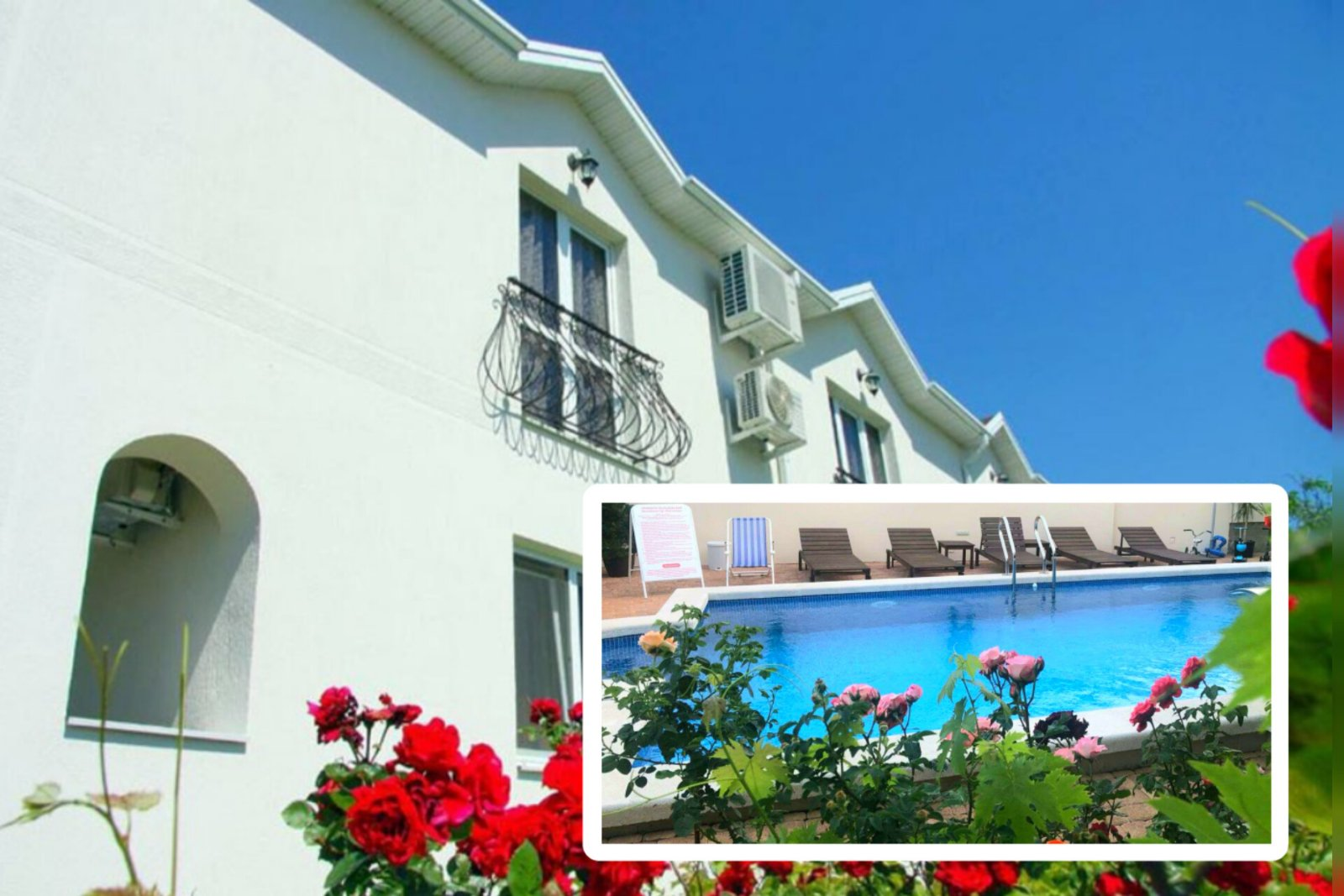 Гостевой дом «Магнолия» расположен в тихом районе Кабардинки. Курортный поселок Кабардинка входит в состав города Геленджика, в 20 минутах от города.  А здесь для вашего отдыха - Аквапарки «Бегемот», «Золотая бухта»;  дельфинарий, туристский комплекс развлечений и спорта «Олимп», включающий в себя канатную дорогу со смотровой площадкой, кафе и рестораны, ночные дискотеки, дегустационный зал Кубанских вин, дайвинг, морские прогулки, рынки и магазины.  До центрального пляжа и набережной - 15 минут прогулочным шагом.  На пляже  работают водные аттракционы, а на набережной много мест для прогулок и просто спокойного отдыха. До центра поселка и рынка - 10 мин ходьбы, в 2-х минутах продуктовый магазин. На территории гостевого дома «Магнолия» имеется уютный, закрытый дворик. Во дворе есть летняя беседка, бассейн, батут, качели в тени фруктовых деревьев, мангал с зоной отдыха. Wi-Fi бесплатный.Размещение:  «Эконом+» 2-х, 3-х  местные номера с  удобствами на территории (ТВ, кондиционер, двуспальная кровать, диван-кровать, шкаф, стулья, прикроватные тумбочки,  стол, комод). Холодильник на общей кухне или в номере-уточнять при бронировании. «Стандарт» 2-х, 3-х, 4-х местные номера с удобствами (WC, душ, ТВ, холодильник, кондиционер, односпальные или двуспальная кровати, кресло-кровать, шкаф, стулья, прикроватные тумбочки,  журнальный столик, стол, зеркало). Посуда, эл. чайник - на этаже.Пляж: 15 мин–галечный. Питание: в гостинице есть кухня для самостоятельного приготовления пищи на каждом этаже.Дети: принимаются с 5 лет, до 12 лет скидка на проезд – 200 руб.Стоимость тура на 1 человека (7 ночей)В стоимость входит: проезд  на автобусе, проживание в номерах выбранной категории, сопровождение, страховка от несчастного случая. Курортный сбор за доп. плату.Выезд из Белгорода  еженедельно по пятницамХочешь классно отдохнуть – отправляйся с нами в путь!!!!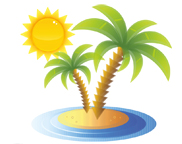 ООО  «Турцентр-ЭКСПО»                                        г. Белгород, ул. Щорса, 64 а,  III этаж                                                                                                            Остановка ТРЦ «Сити Молл Белгородский»www.turcentr31.ru            т./ф: (4722) 28-90-40;  тел: (4722) 28-90-45;    +7-951-769-21-41РазмещениеЗаездыЭКОНОМ +ЭКОНОМ +СТАНДАРТСТАНДАРТСТАНДАРТСТАНДАРТСТАНДАРТСТАНДАРТРазмещениеЗаезды2-х мест. с уд . на террит.3-х мест. с уд . на террит.без  балконабез  балконабез  балконас  балкономс  балкономс  балкономРазмещениеЗаезды2-х мест. с уд . на террит.3-х мест. с уд . на террит.2-х мест.с уд.3-х мест.с уд.4-х мест.с уд.2-х мест.с уд.3-х мест.с уд.4-х мест.с уд.31.05.-09.06.94001010011300111001095011950117501150007.06.-16.06.98001050012800124001220013950136001250014.06.-23.06.109001080014400133001250015600139001290021.06.-30.06.111001100014700135001290015950143001320028.06.-07.07.126001170016700145001350018300152001390005.07.-14.07.138001290018200171001410020550175001520012.07.-21.07.154001390021700183001690023500196001760019.07.-28.07.154001390021700183001690023500196001760026.07.-04.08.154001390021700183001690023500196001760002.08.-11.08.154001390021700183001690023500196001760009.08.-18.08.154001390021700183001690023500196001760016.08.-25.08.154001390021700183001690023500196001760023.08.-01.09.146001290020300175001575022800182001680030.08.-08.09.125501190016100139001395017500148001450006.09.-15.09.121501110015700136001250016800139001320013.09.-22.09.111001090013500125001200013900135001250020.09.-29.09.1070010400125001220011800129001250012150